Zrenjanin, 22.01.2014. god.Del. broj:  13 - 102O B A V E Š T E N J EDopis: Izmena poziva za javnu nabavku broj JN 22/2013 – KUPOVINA VOZILA NA LIZING po partijama   Dana 22.01.2014. godine Opšta bolnica «Đorđe Joanović» kao naručilac u otvorenom postupku za javnu nabavku broj JN 22/2013 – KUPOVINA VOZILA NA LIZING po partijama  obaveštava potencijalne ponuđače da je došlo do izmene u pozivu (tj.  Produženja roka za dostavljanje ponuda).Izmene se odnose na sledeće:Rok za dostavljanje ponuda je 27.01.2014. god. do 11 časova.            Menja se i glasiRok za dostavljanje ponuda je 10.02.2014. god. do 11 časova.                                                                                                       Odsek javnih nabavki                                                                                                       OB »Đorđe Joanović«                                                                                                       ___________________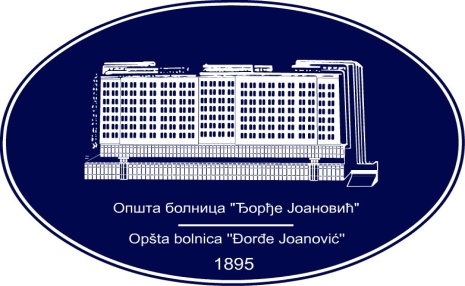 REPUBLIKA SRBIJA - AP VOJVODINAOPŠTA BOLNICA “Đorđe Joanović”Zrenjanin, ul. Dr Vase Savića br. 5Tel: (023) 536-930; centrala 513-200; lokal 3204Fax: (023) 564-104PIB 105539565    matični broj: 08887535Žiro račun kod Uprave za javna plaćanja 840-17661-10E-mail: bolnicazr@ptt.rs        www.bolnica.org.rs